Соревнование «Мы защитниками станем»21 февраля 2018 г. в соответствии с  планами работы Региональной инновационной площадки государственного бюджетного профессионального образовательного учреждения «Дубовский педагогический колледж» и планом воспитательной работы  Муниципального казённого общеобразовательного учреждения средней школы №1 г. Дубовки проведено спортивно-патриотическое соревнование «Мы защитниками станем», посвящённое 23 февраля. Участниками соревнования стали обучающиеся 8 - 9 классов общеобразовательных школ г. Дубовки. Подготовили и провели соревнование студенты 3 курса специальности Физическая культура под руководством преподавателя физвоспитания ГБПОУ «ДПК» и руководителя производственной практики «Проведение пробных уроков»  Куропятниковой Е. В.Цель соревнования  – формирование у обучающихся 8 – 9 классов чувства патриотизма, подготовка их к военной службе. Основные задачи мероприятия: воспитание у обучающихся 8 – 9 классов волевых качеств, готовности к труду и защите Отечества;развитие методической компетенции студентов специальности Физическая культура при подготовке внеклассного спортивно-патриотического соревнования;формирование единого информационного пространства для эффективного профессионального взаимодействия руководителя производственной практики, учителей физической культуры и обучающихся общеобразовательных учреждений при решении задач патриотического воспитания.Программа соревнования предусматривала торжественное открытие и участие школьников в конкурсах и эстафетах. После того, как прозвучал гимн России, и завершилось торжественное открытие, наступил самый ответственный момент – команды вышли на старт. Программа соревнований была довольно насыщенной. Командам были предложены занимательные, иногда очень непростые эстафеты с бегом, прыжками, где они смогли проявить свои умственные способности и спортивные навыки. Команды приняли участие в конкурсах и эстафетах: «Точный бросок», «Разведка донесла», «Подтягивание» «Интеллектуальный», «Перетягивание каната», «Разборка-сборка автомата» и другие.Все этапы этого увлекательного соревнования проходили в напряженной борьбе. Болельщики и зрители следили за ходом событий и очень переживали. Спортивный задор и желание добиться победы для своей команды захватывали участников настолько, что они не замечали происходящего вокруг. Все старались изо всех сил прийти к финишу первыми. 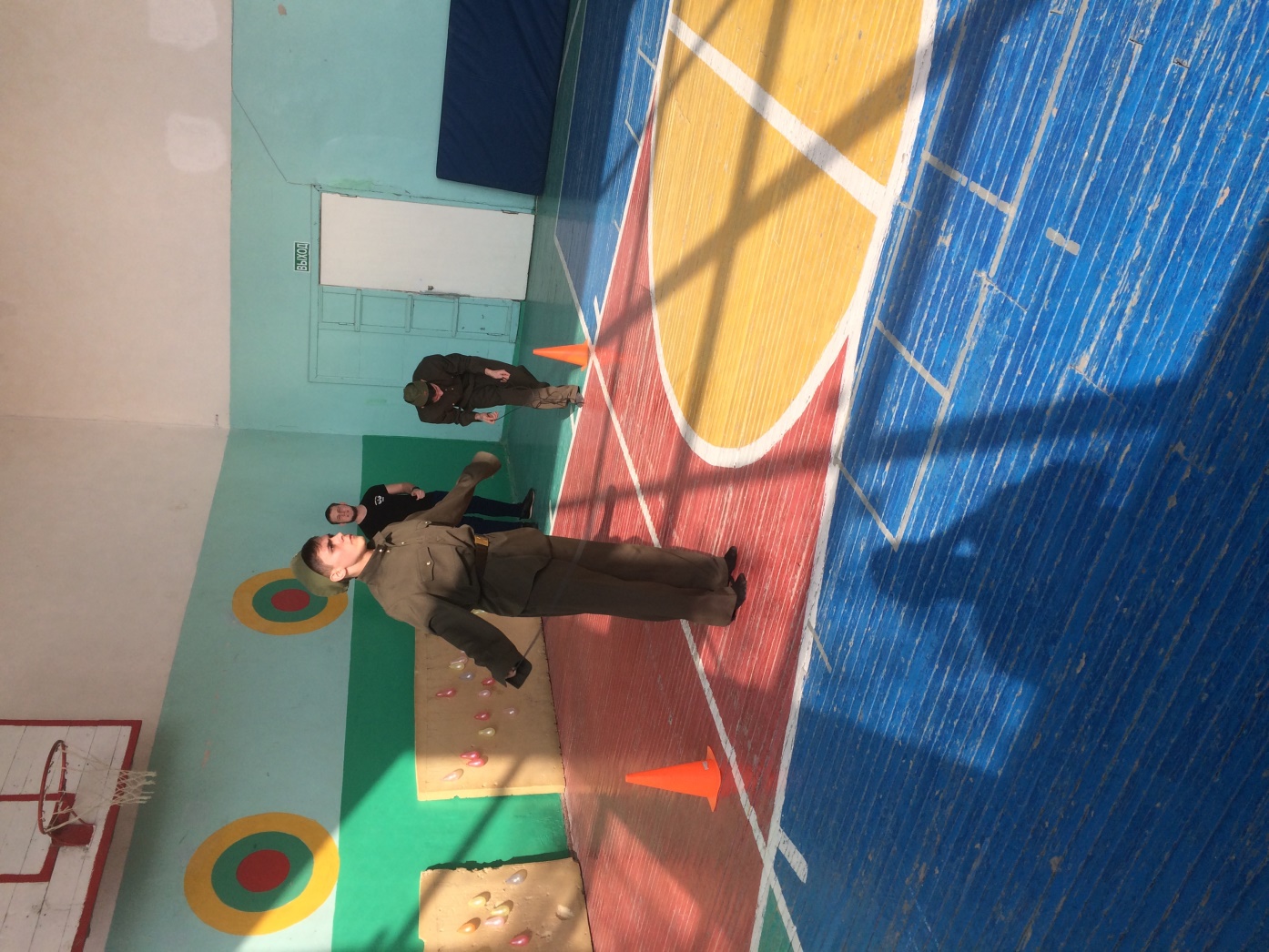 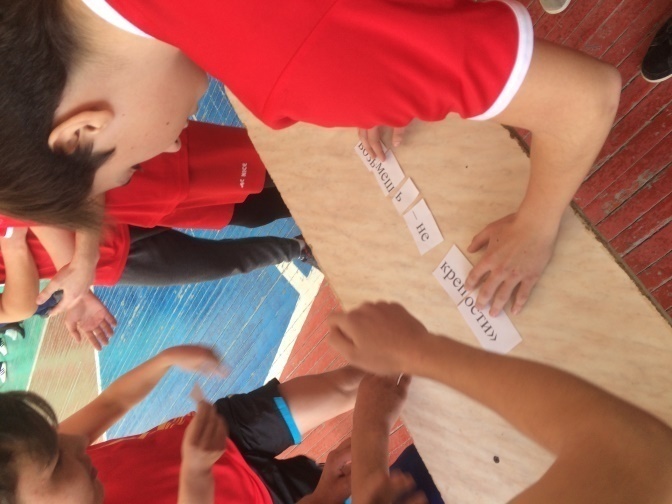 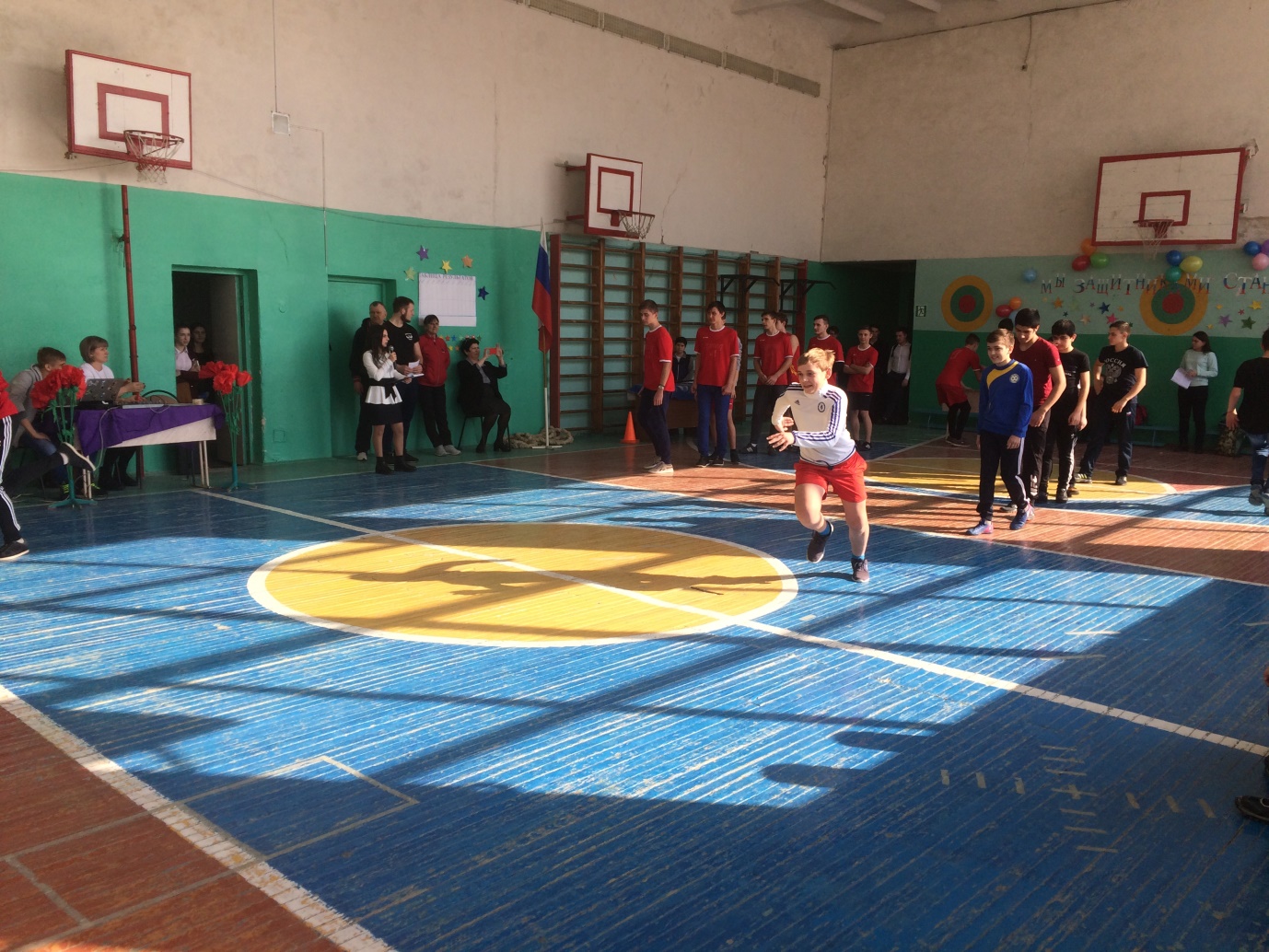 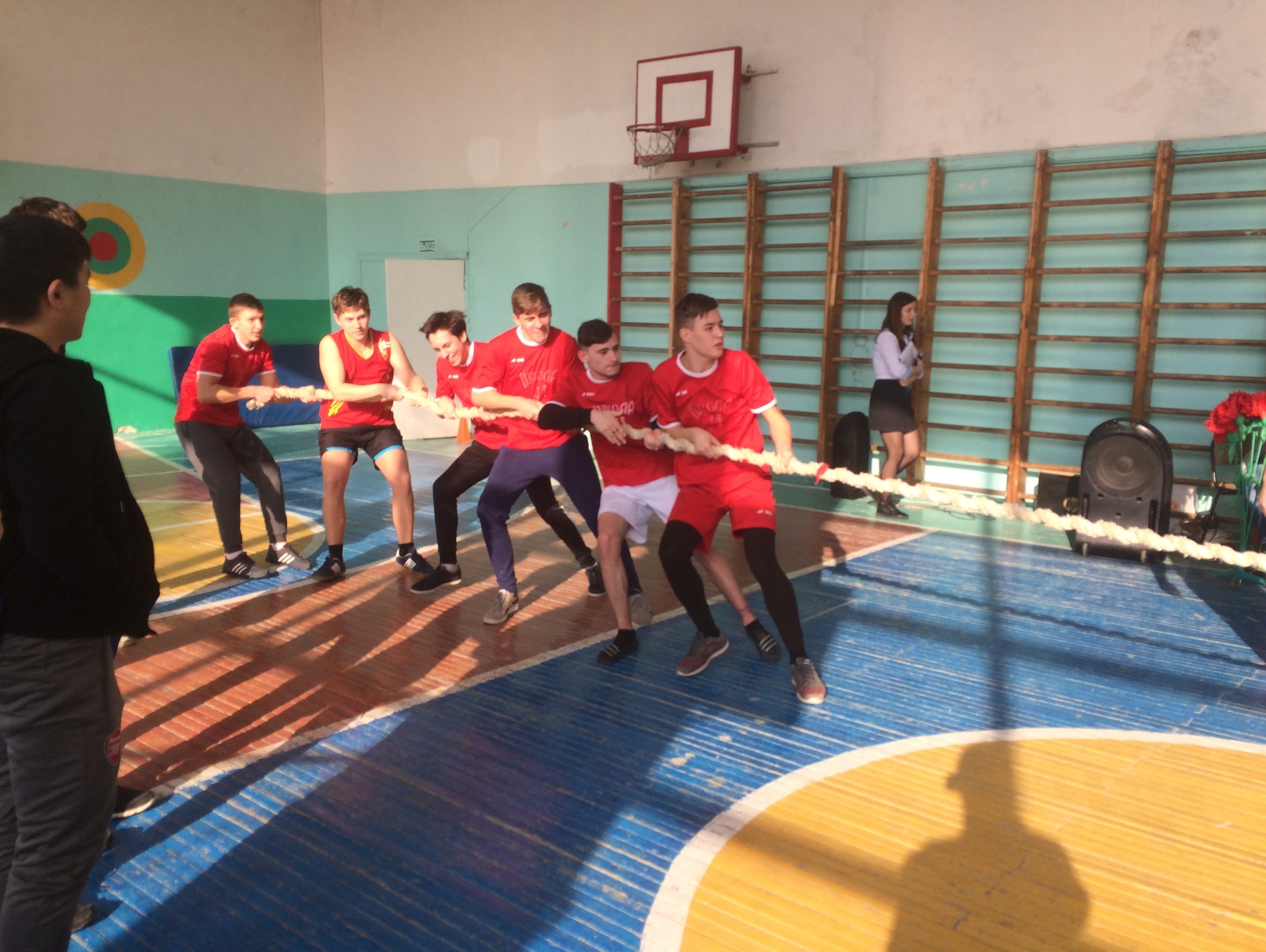 Украшением мероприятия стало выступление воспитанников  детского сада из группы «Капельки» с танцем «Катюша» под руководством воспитателя Кобликовой В. В.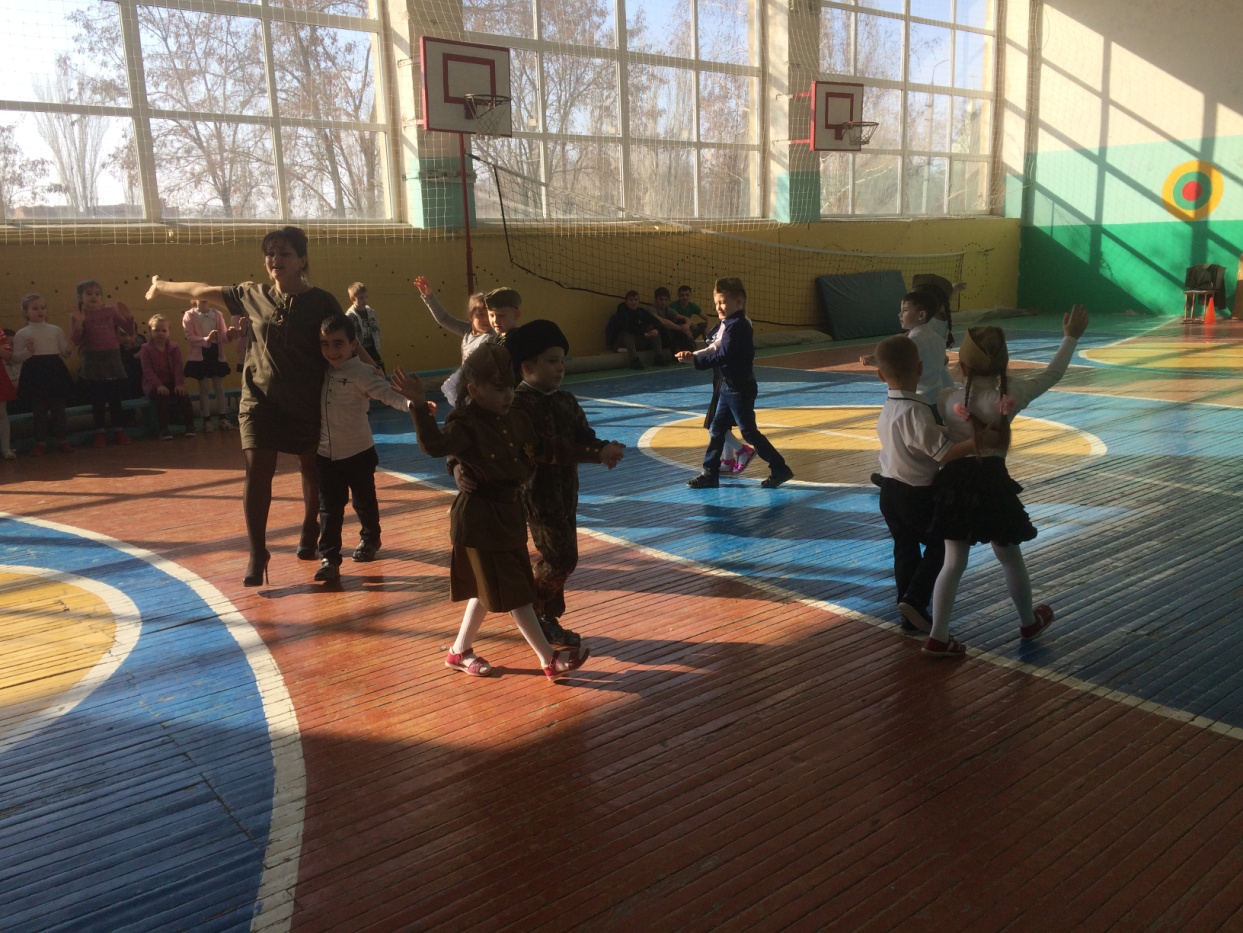 После конкурсной  программы победители были награждены почётными грамотами. 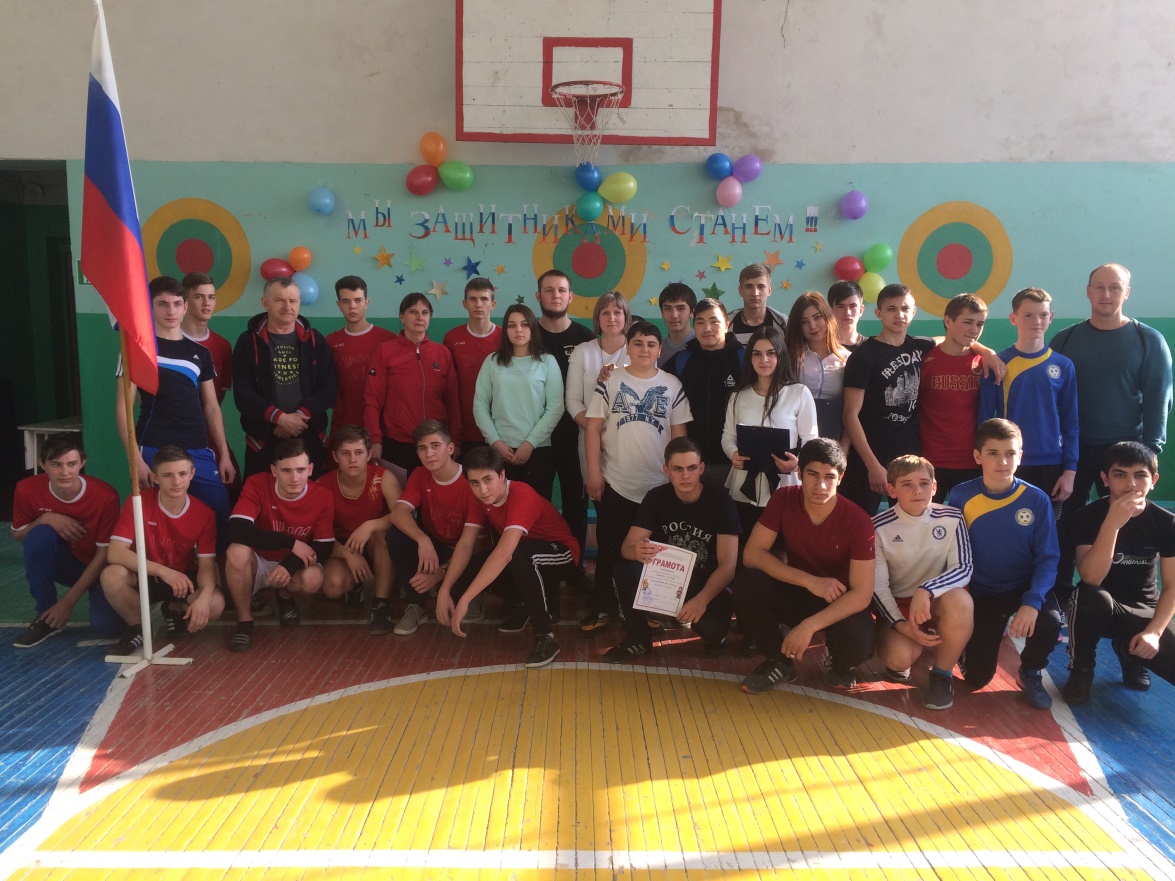 Соревнование «Мы защитниками станем» получилось захватывающим и забавным, оставило массу положительных эмоций  и впечатлений у студентов и участников.